Välkomna till årsstämma 2024i den Ideella föreningenpå dansbanan på NibblaLördagen den 27 april, kl 14.00Bästa Nibblabor!Den 10 mars skickade vi ut en information gällande att vi sköt på vårt möte i den Ideella föreningen till lördagen den 27 april klockan 14.00 för att kunna genomföra mötet på Nibbla. Vi hade vid det tillfället ingen närmare information när den nya Samfälligheten skulle vara klar. Därför trodde vi att vi skulle behöva diskutera flera större frågor på mötet med er medlemmar. Vi ser inte att vi längre har de frågor som vi trodde då. Men genomför mötet fysiskt på dansbanan på Nibbla. Alla dokument inför stämman finns upplagda här på vår hemsida inför mötet. Vi saknar dock Revisorernas berättelse i detta nu, men kompletterar så snart vi har fått den underskriven av samtliga revisorer så att alla underlag finns med inför mötet. Nu verkar den nya Samfälligheten ha övertagit driften över området som den Ideella föreningar har haft fram tills nu. Eftersom man har kallat till årets första städdag. Detta innebär att den Ideella föreningen kommer succesivt att avvecklas. Föreningen finns dock kvar under hela säsongen 2024 genom våra avtal med fortsatt ansvar. Till exempel sophanteringen. Vi ber er som ännu inte har betalt 1000 kronor i medlemsavgift (Plusgirokonto 55 45 85 - 0) till den Ideella föreningen, och göra detta innan den 30 april och det är medel för sophanteringen främst och för hela säsongen 2024. Då våra stadgar inte anger att vi behöver extra möten för nedläggning av föreningen så kommer vi inte att genomföra några extra möten. Då Carina Gaude har ett år kvar av sin mandatperiod finns hon kvar under säsong 2024 och Göran Wedin går in som adjungerad styrelseledamot under samma period. Detta är vårt förslag och vi kommer att kunna rösta om det är vad våra medlemmar också önskar sker i den Ideella föreningens styrelse tills full avveckling skett. All övrig verksamhet övertas av nya Samfälligheten. Styrelsen för den Ideella föreningenNibbla Koloniträdgårdsförening Agenda årsstämma 20241. Mötets öppnande2. Godkännande av dagordning samt att kallelse till mötet skett i enlighet med föreningens stadgar.3. Val av ordförande för stämman4. Val av sekreterare för stämman5. Val av två justeringsmän tillika rösträknare6. Styrelsens och revisorernas berättelser.7. Ansvarsfrihet för styrelsen8. Godkänner ni förvaltningsberättelse för år 2023?9. Inga motioner har inkommit.10. Godkänner ni bokslut och revisionsberättelse för år 2023?12. Godkänner ni budgeten för 2024?13. Val av styrelse för 2024 fram till säsongens slut och avveckling av föreningen14. Årsstämman avslutasNIBBLA KOLONITRÄDGÅRDSFÖRENINGPlusgirokonto 55 45 85 - 0Förvaltningsberättelse för verksamhetsåret 2023Styrelsen för Nibbla koloniträdgårdsförening får härmed avge följande förvaltningsberättelse för verksamhetsåret 2023-01-01-2023-12-31.Styrelsen har bestått av 6 personer. Styrelsen har varit aktiv, drivande och engagerade under året. Styrelsen har fortsatt att driva föreningens aktiviteter och sköta administrationen av underhållet i området.Styrelse					ValperiodFöreningens styrelseordförande	Carina Gaude (35)	2023–2025Vice ordförande		Gustaf Skördeman (112)	2023–2025Kassör 			Göran Wedin (25)	2022–2024Sekreterare			Åsa Hagberg (7)	2022–2024Ledamot			Olle Andersson (102)	2023–2024Suppleant			Annica Ericsson (47)	2023–2024FirmatecknareOrdförande och kassör får teckna firma var och en för sig upp till 15 000 kronor. Vid summa därutöver tecknas firma gemensamt av ordförande och kassör eller av styrelse. Föreningens adress:Nibbla Koloniträdgårdsföreningc/o Göran WedinFagerstrand 103165 71 HässelbyRevisorerSiv Ekbom (36) 				2022–2024Erika Bäckström (88)				2023–2024RevisorssuppleantAnna Doyle (80)				2023–2024ValberedningenGerd Waller	(123)	sammankallandeEva Eriksson (19)Olov Dahlin (117)Styrelsens särskilda utsedda och ansvariga:Friköpsfrågor fram till maj 2023 (Gustaf avgick i maj månad)Gustaf Skördeman (112)FörsäkringarGöran Wedin (25)TrädgårdsmaskinerThomas Eklund (45)Övriga frågorCarina Gaude (35)Sommarvatten	(av och påsättning samt underhållsarbete)Christer Sjöberg (82)Björn Pettersson (61)Pelle Leek (84)Släpkärran	Christer Sjöberg (82)Uthyrning av lokaler	Anders Fredriksson (52)Postlådan 		Karl Hermansson (39)Hemsidan 		Madeleine Kalin (126)Medlemsmatrikeln 	Annika Rosell (41)Inlägg på hemsida 	Annika Rosell (41)Bastun		Åke Hellström (74) /Urban Waller (123)Ansvariga arbetsledareLag 1	Carina Ekman (23)Lag 2	Monica Sundström (49) Lag 3	Anna Doyle (80) och Låtta Pettersson (61) vårenChristel Sambor (89), Johan Bysell (77) höstenLag 4	Gerd Waller (123)Nya medlemmarChristine Wretsén, Skogsblommevägen 8AnnCharlotte Strömberg, Pionvägen 1ÖVRIGTEkonomi Styrelsen har följt budgeten och har inga avvikande poster. Betalande medlemmar 125. Mötesverksamhet i styrelsen Styrelsen har under året fram till 2023-12-31 haft tio stycken protokollförda styrelsemöten. Det har också varit många avstämningsmöten under säsongen som inte har protokollförts, samt mejl och telefonkontakter under hela året.Årsmötet hölls via en röstningsblankett 2023. Det blev ett speciellt år även 2023. Vi var sex styrelsemedlemmar fram till maj månad. Gustaf Skördeman och Åsa Hagberg avgick i maj.Vi har alltså endast varit fyra styrelsemedlemmar under nästan hela säsongen men har på bästa sätt arbetat för att upprätthålla driften i området. Många korta styrelsemöten med snabba beslut har vi haft och varit på plats för medlemmarna i området under större delen av säsongen. Nibbla områdeArbetsgrupperna som bildades fungerade inte som vi hoppades på så vi beslöt tillsammans med alla arbetsledare att återgå till arbetslagen igen. Grupperna upplöste sig själva efter en viss tid men fungerade på vissa håll ganska bra till en början men inte i längden.  Brandförsvaret Brandförsvaret besökte oss den 27 maj. Det blev ett väldigt uppskattat besök. Mycket information gavs och tips från Brandförsvaret. Man besökte även stugorna för råd om brandvarnare, brandsläckare med mera. Vi bor i ett mycket tättbebyggt område och därför viktigt att vi har rätt saker i hemmet. Det gjorde även en uppföljning av besöket där man kontrollerade att många hade införskaffat nödvändiga saker för att säkra sin stuga och sina grannar. HemsidanHemsidan användes för information gällande verksamheten och när viktig information behöver förmedlas. Annika Rosell lägger fortfarande upp våra nyheter och samtidigt länkar ny information till vår facebooksida. Vi uppmanar alla att följa vår hemsida för det är där vi förmedlar nyheter eller annan viktig information. Datum för aktiviteter som var under sommaren annonseras här. AnslagstavlanUnder säsongen satt vi upp meddelanden och information även här. MidsommarfirandeMidsommarfirandet arrangerades av arbetslag två denna sommar. Dagen bjöd på mycket sol och varmt väder. Dans kring midsommarstången med sång och musik med Carina G och Kurre. Lottstånd som var så populära att lotterna såldes slut alldeles för snabbt. Bullar och saft till alla barnen efter dansen. Alla aktiviteter hade högtryck.Det blev några trivsamma timmar och alla verkade nöjda och glada med dagen. BingoBingo anordnades den 1 juli och 12 augusti på dansbanan. Populärt som vanligt. KanslietDet nyinköpta kassaskåpet förstördes vid inbrott i augusti och inget nytt har införskaffats. Vi väljer att inte köpa något nytt för närvarande. Ett galler för fönstret på dörren har satts upp efter senaste inbrottet. En lördag samlades Annica Ericsson, Carina Gaude, Charlotte Sandberg och Monica Sundström för att tömma alla mindre bodar på kylskåp, möbler och skräp som hade lämnats kvar efter att man tömt Blå Boden. Scenen tömdes på gammalt och även Kansliet fick en upprensning. Allt forslades bort av beställd transport. Blå BodenUthyrning av dansbana och Blå boden till fester för föreningens medlemmar genomfördes under året och allt sköttes på ett bra sätt. Anders Fredriksson (52) ansvarar för uthyrning under säsong. DansbananDansbanan har haft läckage under en tid. Det har nu lappats och lagats under hösten av ”vår” allas bästa takläggare Hasse. Men det kommer inte att räcka utan taket måste läggas om helt inom en mycket snar framtid. EldplatsenEldplatsen öppnas upp vid föreningens allmänna städdagar av styrelsen och med tillstånd av Södertörns brandskydd. Detta för att kunna rensa upp ris som samlas på våra allmänna ytor. Medlemmarna uppmanas att inte lägga något på eldplatsen däremellan för att undvika för stor hög när vi väl skall elda. Vi ber alla att respektera detta!KompostenArbetslagen fortsatta med underhåll av komposten enligt upplägg som finns i sommarprogrammet.Nya grepar har föreningen köpt in som står placerat nere vid komposten och skall där stå kvar för endast användning till komposten. GräsklippningThomas Eklund klippte fotbollsplan, badstrand och allmänna gräsmattor under hela säsongen. SommarvattnetDen 16 april sattes vattnet på och veckan innan var det ett stort gäng som hjälpte till med damm rensning. Vattnet stängdes av under senare delen av oktober. SläpkärranSläpkärran uthyrs under tiden sommarvattnet är på hos Christer Sjöberg och Charlotte Sandberg, lott 82. Pris4 timmar	150 kronorPer dygn	300 kronorAvgiften betalas kontant eller via swish när nyckel hämtas. Bibliotek och återvinningshylla (uthus A)En fortsatt populär plats för alla. Låna böcker, eller/och ställ dit dina utlästa böcker! Det skall vara helt och rent och inga stora saker som TV-apparater, kylskåp eller annat som man måste åka till lämplig återvinnings-centraler med. Närmast finns det ett i SKÅ. OBS! När man har lagt ut saker till återvinning så måste/skall man själv följa upp efter en tid att det är hämtat. Vi kan inte ha saker liggandes för länge. Det bör inte ligga längre än 14 dagar, sedan får man själv rensa bort det som inte hämtats.  SoporVecka 16 var det den första tömningen. Soporna hämtades var 14:e dag fram till midsommar då vi ökade sophämtningen till varje vecka fram till augusti månad. Därefter återgick man till varannan veckas hämtning. Sista sophämtning under oktober månad (vecka 40)Regler för all sophantering finns i varje servicehus. När det är fullt i våra soptunnor får vi inte lägga på mer för då kan Roslagsvatten vägra att ta våra kärl. Pressa ned påsarna så gott det går, och avvakta med din påse om plats ej finnes, till nästa tömning.  TrädfällningBestämdes på hösten 2022 när träd märktes upp. Entreprenören Arne och arboristen Falk kontaktades av Carina Gaude och fick information av att ta ner de farliga träd som behövdes som mest av de redan uppmärkta. Man hittade fler träd som behövdes tas ner samt att med tanke all blåst som var under vintern gjorde att fick man ta ner en massa tallgrenar. Detta skede tidigt under 2023. BastunBastun öppnades som vanligt när vattnet har satts på för familjer/slutna sällskap. PUB kvällar/festerPUB-träffar anordnades vid två tillfällen, 7 juli och en i augusti. Som vanligt välbesökt och uppskattat av många. En kräftskiva anordnades av Carina Gaude och Marie Blomqvists familj. Det blev en riktigt trevlig kväll. 	HönsenNågra fantastiska medlemmar gjorde en stor insats och förbättrade hönshuset för att sedan kunna välkomna årets sommarhöns. Alltid ett trevligt inslag i vårt område. Allmänna städdagarDen 20 maj och den 9 september hade vi våra stora planerade städdagar. Stor anslutning till båda dagarna och det arbetades hårt och stämningen var som vanligt på topp. Våra städdagar är verkligen tillfällen vi kommer ut och träffas och arbetar tillsammans för att göra fint i området. Riktig Nibbla anda!Då vi inte hade haft möjlighet att elda under stor del av säsongen arrangerades en extra städdag för att fokusera på just eldning. Den 5 augusti hade vi vår extra städdag och den blev mycket lyckad. Efter städningen träffades vi och föreningen bjöd på varm pizza och dryck på dansbanan. Lottdragning med fina vinster till flera medlemmar efteråt uppskattades också. FriköpetAll information gällande friköpet hänvisas till den ekonomiska föreningen. BåtklubbenStyrelsen hänvisar till Båtklubbens verksamhetsberättelse. Till sist vill vi i styrelsen tacka alla fantastiska medlemmar som ställer upp under året för att medverka till att bevara Nibbla som det är. Stort tack!Stockholm den 13 aprilCarina Gaude	Göran Wedin	Olle AnderssonOrdförande 		Annica EricssonFörslag till budget 2024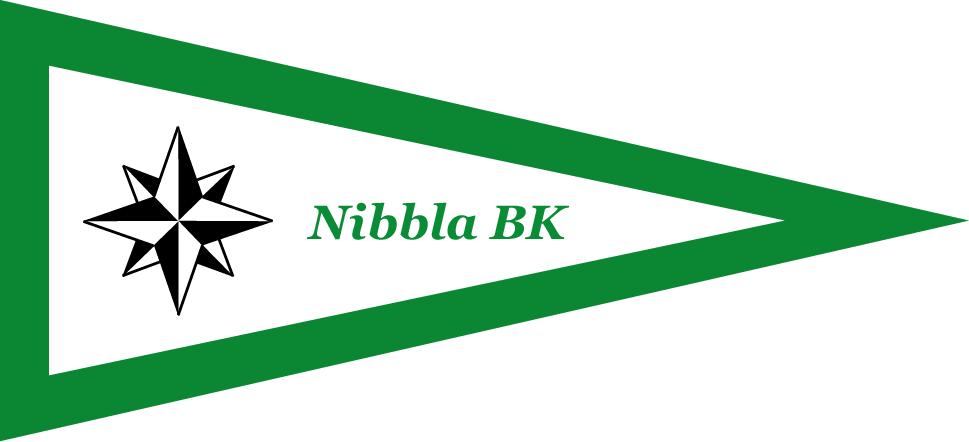 Nibbla båtklubbs program för 2024IntäkterBudget 2023Utfall 2023Budget 2024Medlemsavgifter312 500314 300125 000Inträdesavgifter10 00010 00010 000Övriga intäkter3 00016 9603 000Summa325 500341 260138 000IntäkterBudget 2023Utfall 2023Budget 2024Föreningsverksamhet15 00023 363,1115 000Vägunderhåll25 00021 9365 000Sommarvatten10 00027 928-----------------Sopor140 000123 060140 000Gräsklippning30 00021 763,31-----------------Elkostnader23 00028 90135 000Styrelsen35 00014 00010 000Administration15 0008 513,415 000Porto5 000300-----------------Inköp av varor och material25 00018 562,60-----------------Inköp investeringar30 0004 488-----------------Friköpskostnader100 00091 283-----------------Fordonsskatt1 000422-----------------Försäkringar23 00013 079-----------------Milersättning1 0000-----------------Summa kostnader492 000397 599,32 210 000Underskott/överskott166 50056 339,322024–04 – 2710.00 -SjösättningSamling vid hamnplan.Se till att du har förberett dig, båten och utrustningen i god tid före sjösättningen2024- 05 - 1210.00 – Hamnskötsel* och Årsmöte
Städning och underhåll av hamnområdet och brygganläggning.Årsmöte Direkt efter arbetets slut hålls årsmötet, med tillhörande lunch.Årsmötet äger rum i Blå Boden.Anmälan till årsmötet görs senast 10 maj.E-posta gärna anmälan till nibblabk@hotmail.com   2024-05-31Sista inbetalningsdag för medlemsavgift. Betala till Nibblas båtklubbs pg 670162-7Summa för medlemsavgift 2024 beslutas på årsmötet. 2024 – 08–1110.00 – ca 13.00Hamnskötsel*Städning och underhåll av hamnområdet.Snickeri, slyröjning m.m. Ta med lie, räfsa, kratta...2024-09-2210.00 –BåtupptagningSamling vid hamnplan.Se till att du har tömt båten och att du förberett med pallningsvirke m.m i god tid före upptagningen. Pallningsvirke ska vara märkt med båtägares namn.*Klubbmedlem eller ersättare arbetar vid minst ett av de två tillfällena för Hamnskötsel. Anmäl senast vid sjösättningen vid vilken av städdagarna du ämnar delta.HälsningarStyrelsen Nibbla båtklubb